Eldbjørg HemsingViolineEldbjørg Hemsing ist eine der charismatischsten Geigerinnen der internationalen Szene. Sie wird für ihre "strahlenden und anspruchsvollen Darbietungen" (BBC Music Magazine) gelobt und ist eine Musikerin, die sich dafür einsetzt, ihre Kunstform einem neuen Publikum auf der ganzen Welt näherzubringen. Ihre internationale Karriere nahm schnell Fahrt auf und führte zu vier preisgekrönten Alben und zur Uraufführung zahlreicher Kompositionen in vielen der größten Konzertsäle der Welt. In der Saison 2023/24 tritt sie mit dem Symphonieorchester Island und Yan Pascal Tortelier auf und kehrt zum Symphonieorchester Trondheim zurück, neben Auftritten mit Den Norske Opera und dem Symphonieorchester Xi’an. Zusätzlich zum klassischen Repertoire widmet sich Eldbjørg Hemsing stark der zeitgenössischen nordischen Musik, so wird sie Anders Hillborgs Violinkonzert Nr. 2 mit dem Schwedischen Rundfunkorchester und Esa-Pekka Salonen aufführen, nachdem sie in der letzten Saison Rolf Wallins Violinkonzert Whirld mit dem Symphonieorchester Stavanger und Andris Poga aufgenommen hat. Duo Recitals und Trio Programme mit Daniel Müller-Schott und Martin Stadtfeld führen sie nach Deutschland zu den Musikfestspielen Dresden und zum Heidelberger Frühling sowie nach Bærum in Norwegen und in die Vereinigten Staaten.Zu den jüngsten Höhepunkten zählen Aufführungen von Mozarts Violinkonzert Nr. 3 mit dem Orchestre National d’Île de France, Tchaikovskys Violinkonzert mit den Osloer Philharmonikern und Bruchs Violinkonzert mit dem Philharmonia Orchester unter Santtu-Mathias Rouvali. Eldbjørg Hemsing arbeitet regelmäßig mit Orchestern wie Bergen Philharmonic, dem Belgischen Nationalorchester, MDR Sinfonieorchester Leipzig, Shanghai und Hong Kong Philharmonic Orchestra zusammen und ist ein gern gesehener Gast in renommierten Häusern wie dem Lincoln Center New York, Kennedy Center Washington, Wigmore Hall, Verbier Festival und National Center for the Performing Arts in Peking. Darüber hinaus ist sie bei zahlreichen internationalen Veranstaltungen und Orten aufgetreten, darunter die Verleihung des Friedensnobelpreises in Oslo, die Vereinten Nationen, die Expo in Shanghai und der UN-Sicherheitsrat. Eine enge Zusammenarbeit verbindet sie mit dem Komponisten Tan Dun, mit dem sie mehrere preisgekrönte Werke uraufgeführt und aufgenommen hat. Sie ist eine leidenschaftliche Rednerin über die Kraft der klassischen Musik jenseits ihrer traditionellen Grenzen.Eldbjørg Hemsings erstes Album bei Sony Classical mit Arctic Philharmonic und Christian Kluxen, „Arctic“, ist im Februar 2023 erschienen und den reichen natürlichen Klangwelten der Arktis gewidmet. Zu ihrer aktuellen Diskografie mit von der Kritik gefeierten Aufnahmen gehört ein Album mit Griegs Violinsonaten bei BIS, das in Norwegen mit dem Spellemann-Preis als Aufnahme des Jahres 2020 ausgezeichnet wurde. Ihr zweites Album Fire Ritual dreht sich um das ihr gewidmete Violinkonzert von Tan Dun, das Debütalbum von 2018 enthält Violinkonzerte von Hjalmar Borgström und Schostakowitsch, aufgenommen mit den Wiener Symphonikern und Olari Elts.Als Entrepreneur ist sie aktiv an einer Vielzahl von Projekten beteiligt, die alle auf ihr Interesse zurückzuführen sind, klassische Musik einem breiteren Publikum zugänglich zu machen. Als Senior Artistic Advisor des renommierten globalen Forschungsunternehmens Advisory Board for the Arts leitet sie Projekte, die Kunstorganisationen und Künstlern ein neues Denken vermitteln. Sie ist Mitbegründerin des Hemsing-Festivals und künstlerische Leiterin von SPIRE, einem innovativen jährlichen Wettbewerb zur Förderung und Unterstützung junger Künstler in ihrer künstlerischen und persönlichen Entwicklung in der Welt der klassischen Musik.Geboren in Valdres, Norwegen, studierte Eldbjørg Hemsing am renommierten Barratt Due Institute of Music in Oslo und bei Professor Boris Kuschnir in Wien. Sie spielt eine Violine von Antonio Stradivari, Rivaz, Baron Gutmann, aus dem Jahr 1707, eine Leihgabe der Stiftung Dextra Musica.https://www.eldbjorgmusic.com     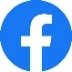 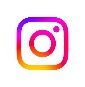 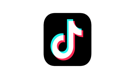 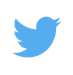 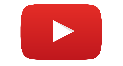 